Алгоритм разработки проекта Основные этапы метода проектовВыполнение любого проекта в ДОУ можно разделить на определенные этапы:Первый этапНа первом этапе воспитатель формулирует проблему и цели проекта, после чего определяется продукт проекта. Вводит детей в игровую или сюжетную ситуацию после чего формулирует задачи.Задачами детей на этом этапе реализации проекта являются: вхождение в проблему, вживание в игровую ситуацию, принятие задач и целей, а также дополнение задач проекта. Последний пункт очень важен, поскольку одной из важных задач педагога является формирование у детей активной жизненной позиции; дети должны уметь самостоятельно находить и определять интересные вещи в мире вокруг.Второй этапНа этом этапе педагог (помимо организации деятельности) помогает детям грамотно планировать собственную деятельность в решении поставленных задач.Дети объединяются в рабочие группы и происходит распределение ролей.Третий этапВоспитатель по необходимости оказывает ребятам практическую помощь, а также направляет и контролирует осуществление проекта.У детей происходит формирование разнообразных знаний, умений и навыков.Четвертый этапПедагог готовит презентацию по деятельности конкретного проекта и проводит её.Дети активно помогают в подготовке презентации, после чего они представляют зрителям (родителям и педагогам) продукт собственной деятельности.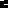 